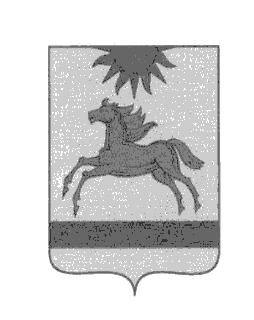 АДМИНИСТРАЦИЯ  АРГАЯШСКОГО  МУНИЦИПАЛЬНОГО РАЙОНА ЧЕЛЯБИНСКОЙ ОБЛАСТИРАСПОРЯЖЕНИЕ"19" апреля 2022г. 						№830-р      О проведении  универсальной             весенней ярмаркиВ соответствии с Федеральным законом от 28.12.2009 «381-ФЗ «Об основах государственного регулирования торговой деятельности в Российской Федерации», постановления Правительства Челябинской области от 16.02.2011 №31-п «О порядке организации ярмарок и продаже товаров на них и требованиях к организации продажи товаров (выполнению работ, оказанию услуг) на ярмарках на территории Челябинской области», постановления Правительства Челябинской области от 03.08.2021 №365-п «О внесении изменений к постановлению Правительства Челябинской области от 16.02.2011 №31-п, письмом министерства экономического развития Челябинской области  от 12.04.2018 № 01-2174,  постановлением Главы Аргаяшского муниципального района от 02.12. 2015 «О порядке организации ярмарок и продаже товаров на них и требованиях к организации продажи товаров (выполнению работ, оказанию услуг) на ярмарках на территории Аргаяшского муниципального района».1. Провести 29.04.2022года с 10 - 00 до 18 - 00 часов в с. Аргаяш универсальную  ярмарку.2. Определить организатором ярмарки Управление по экономике администрации Аргаяшского района: Челябинская область, Аргаяшский район, с. Аргаяш, ул. 8 Марта №38, кабинет 312.3. Определить местом проведения ярмарки площадь им. Ленина и  сквер с. Аргаяш. 4. Предоставлять торговые места участникам ярмарки без взимания платы.5. Опубликовать данное распоряжение на официальном сайте Аргаяшского муниципального района.6. Контроль за исполнением настоящего распоряжения возложить на заместителя главы муниципального района Савинова Н. П.Глава Аргаяшского  муниципального района                                                                   И. В.  Ишимов                                